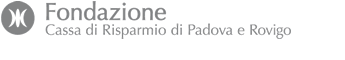 Progetto attivamente 2018-2019Carissimi docenti,

grazie per l'attenzione che dedicate ai progetti della Fondazione rivolti al mondo della scuola. Prima di procedere con l'adesione ad Attivamente, vi invitiamo a leggere attentamente le nuove modalità di iscrizione al progetto.

A partire da questa nuova edizione di Attivamente la Fondazione ha scelto di lasciare ai singoli Istituti l'autonomia di decidere a quali classi destinare le iniziative assegnate. La Fondazione stabilirà, quindi, soltanto il numero di interventi che saranno attribuiti a ciascun plesso per ogni iniziativa richiesta.

Pertanto, nella fase di iscrizione il singolo plesso dovrà indicare le iniziative di interesse e il numero di interventi auspicati. Una volta completata la procedura di selezione, sarà cura dell'Istituto individuare, sulla base del numero di interventi assegnati, le classi che non hanno mai beneficiato di un'iniziativa o che meglio rispondono alle caratteristiche delle singole attività.

Questo cambiamento nasce da una consapevolezza: i dirigenti scolastici e i docenti conoscono a fondo le specificità degli Istituti nei quali lavorano. Il nostro auspicio è che la possibilità di scegliere autonomamente come ripartire le attività assegnate renda il progetto Attivamente sempre più efficace e capace di rispondere alle esigenze di docenti e studenti.
COME ADERIRE AD ATTIVAMENTE
Di seguito trovate le nuove modalità di adesione ad Attivamente:
L'Istituto Comprensivo, l'Istituto Superiore o la Scuola Privata devono registrarsi nel nuovo portale della Fondazione (http://rol.fondazionecariparo.it), a meno che non si siano già accreditati. L'iscrizione dovrà essere effettuata dal legale rappresentante.
Scarica qui la Guida Pratica per l'iscrizione al portaleIn seguito è necessario scaricare da qui il modulo excel:gli istituti comprensivi, gli istituti superiori e gli istituti privati con più plessi, dovranno scaricare un modulo excel per plesso;gli istituti con un solo plesso dovranno scaricare un solo modulo excel;Nel modulo excel troverete una prima colonna esemplificativa, mentre la seconda dovrà essere compilata indicando, per l'intero plesso, le iniziative di interesse e il numero di interventi auspicati;Il file debitamente compilato dovrà essere rinominato con il nome del plesso (esempio: Plesso Dante Alighieri Padova.xlsx) e caricato nel portale ROL nell'apposita sezione "Attivamente".
ATTENZIONE: i file excel potranno essere caricati solo dal Legale Rappresentante con le credenziali di iscrizione.MODALITÁ DI SELEZIONE
Se le richieste da parte dei plessi alle singole iniziative fossero superiori al numero di iniziative stabilite, la Fondazione procederà ad una selezione delle scuole assegnatarie e del numero di iniziative, sulla base dei seguenti criteri:equa distribuzione delle iniziative sul territorio;preferenza accordata alle scuole che non hanno mai beneficiato degli interventi;assegnazione, nei limiti del possibile, di almeno un'iniziativa ad ogni istituto che aderirà al progettoSarà cura del plesso selezionato ripartire equamente al proprio interno gli interventi e decidere a quali classi destinare il numero di attività assegnate dalla Fondazione. Il plesso dovrà poi comunicare le classi selezionate per ogni iniziativa attivata e gli insegnanti referenti.
A seguire il referente di ogni iniziativa contatterà i responsabili dei singoli plessi per concordare il calendario delle attività. 

RISULTATI
I risultati saranno pubblicati online tra il mese di ottobre e il mese di novembre. Le scuole selezionate verranno contattate direttamente da chi realizza le iniziative per definire il calendario delle attività. 
IMPORTANTE
Al termine di ogni iniziativa, i legali rappresentanti degli istituti comprensivi e i referenti dei plessi riceveranno un'email dall'indirizzo attivamente@fondazionecariparo.it, all'interno della quale troveranno il link al questionario da compilare online, che è obbligatorio.

La compilazione del questionario di valutazione è di fondamentale importanza per capire l'andamento delle singole attività e per poter migliorare l'offerta formativa dei prossimi anni. Sarà cura del legale rappresentante far compilare ad ogni docente interessato il modulo inerente alle attività svolte. Nel caso un plesso non dovesse ricevere il questionario via email, lo potrà compilare accedendo al sito della Fondazione: http://www.fondazionecariparo.it

I plessi che non compileranno il questionario saranno esclusi dalla partecipazione alla prossima edizione di Attivamente. 
L'opuscolo di Attivamente è stato inviato a tutte le scuole delle province di Padova e Rovigo, secondo gli elenchi forniti dagli Uffici Scolastici Provinciali competenti.
A tutti voi, buon Attivamente!© Fondazione Cassa di Risparmio di Padova e Rovigo 2018